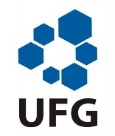 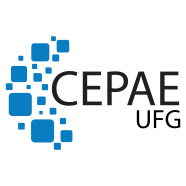 UNIVERSIDADE FEDERAL DE GOIÁSCENTRO DE ENSINO E PESQUISA APLICADA À EDUCAÇÃODEPARTAMENTO DE EDUCAÇÃO INFANTILEDITAL Nº 001/2020FICHA DE INSCRIÇÃO – BOLSISTAS (PROJETO DE ENSINO: PRÁTICAS PEDAGÓGICAS NA EDUCAÇÃO INFANTIL)Atuação: Departamento de Educação Infantil do CEPAE/UFGNúmero de Inscrição (Campo reservado para preenchimento da Comissão Organizadora)   	Candidato: 		 E-mail:_____ ________________________________________________Formação: Licenciatura em _____________________________________________Regime de Trabalho: (    ) 40hTelefones: __ ____________________ Celular: __ ____________________Recados:  _________________________Endereço: __ ____________________       _____              Nº __ _	Complemento: ___                    ____(Avenida, Rua, Praça...)Bairro: __ _________________________                                             		CEP.:__ _______________________Cidade: __                                           UF:    __________ Data de Nascimento: __ _________________________       CPF: __ _____          ____________________(dd/mm/aaaa)RG: __ _________________________Expedição: __ ___________________	Órgão: __ ______________	(Data)Nome da Mãe: _____________________________________________________________________Goiânia, 	de  	de 	.___________________________________________________Assinatura do Candidato